MORNING WORSHIP SERVICENovember 2, 2014Opening Song           	“Greater Is He That Is in Me” 437Opening PrayerWorship Hymns		“Holy, Holy, Holy” 2		“Heaven Came Down” 438                                                  	“Holy Is the Lord” 9                                                                                  “For He Alone Is Worthy” 427Offering/OffertorySpecial Music	Sharon Harbison Message	Bro. David Marchbanks Invitation	                                                                     “only Trust Him” 317AnnouncementsClosing Prayer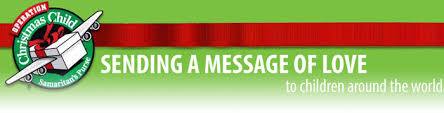 NURSERY – available for children age 0 to KindergartenBecky YountHostesses for November	Ushers for NovemberRuth Rucker, Evelyn Robinson, 	Wesley McManus, Wesley SeigmundPam Daniel, Mickey Stanford	Jimmy Miller, Joe DanielImmediate Need Prayer ListPray for Lonnie & Glenda McCoy as Lonnie continues to fight cancerPray for Lynn Buck (Dolly Hester’s daughter-in-law) as she is being treated for facial cancerPray for Maxine Morris (Diann Stutes’ sister) as she begins chemo treatments for abdominal cancerPray for Jeff Bunting (friend of Connie Kahlstrom) as he deals with a severely injured shoulder that may need surgeryPray for those among us with unspoken prayer requests